Beat That!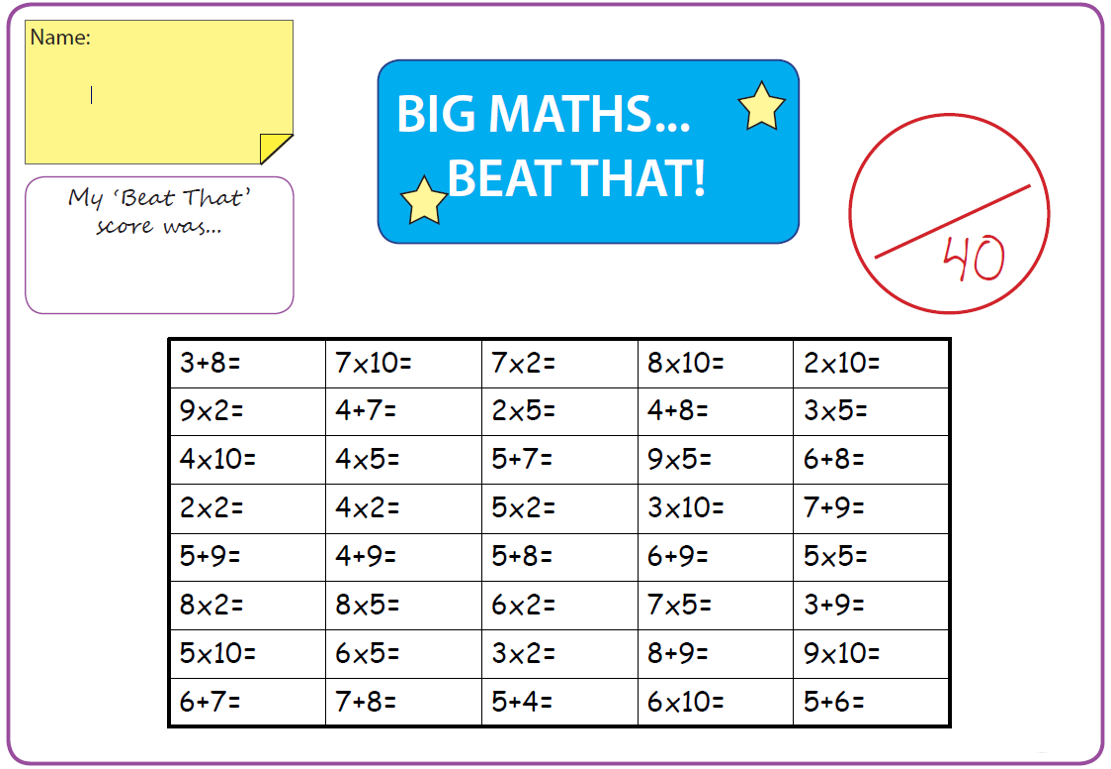 Beat That!Beat That!Beat That!Beat That!Spelling Test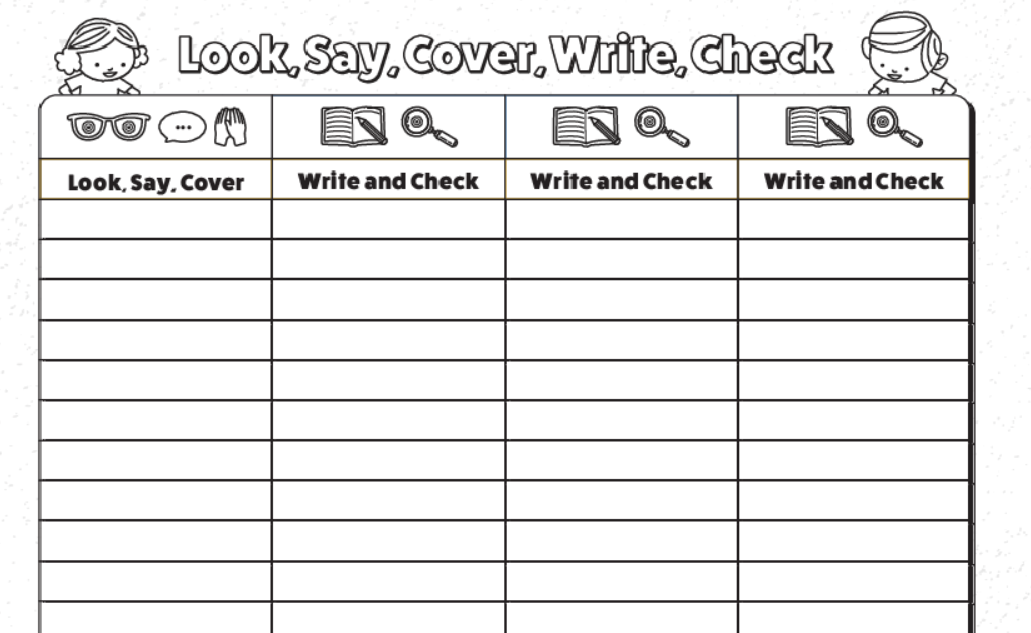 I can create an image in the style of Pablo Picasso. Today, we will be creating our own image of an eye in the style of Pablo Picasso. Pablo Picasso’s style of drawing is very different to Hector Gonzalez. Can you suggest why? There could be more than one reason.              Pablo Picasso                                                                               Hector Gonzalez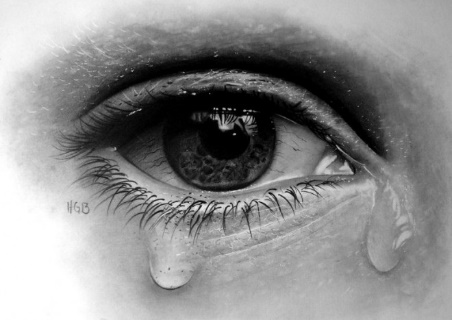 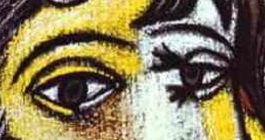 When I was looking at the differences in the style of drawing, I noticed that one was in colour and the other wasn’t. The drawing by Hector Gonzalez was realistic (looks real with lots of detail). Pablo Picasso seems to have drawn one eye from a side-view and one eye straight on. 

I would like you to find some coloured pencils. If you can’t find pencil, you could use coloured pens, felt tips or gel pens. Anything that will add colour! Your task is to draw eyes in Pablo Picassos style. Again, like last week, you may need to try a few times before you are happy. You could experiment with colour. Pay attention to the thick black outlines of the eye. I have included some images of what this could look like. . . 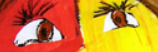 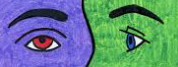 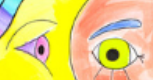 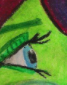 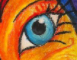 Enjoy creating!Time and SubjectLearning ObjectiveTask/Link/Resources8.45-9.00ReadingLO: To practise and consolidate existing reading skills.Read your individual reading book, either in your head or out loud.9.00-9.15Morning MathsLO: To consolidate recall of number facts. Revision LO: To make equal groups by grouping.Complete today’s Beat That- scroll down below today’s timetable to find the questions. Remember, it is the same one every day for a week. Can you beat your own score?Morning Maths: In Morning Maths today, you are going to revise your knowledge of division. Click the link below and select the video Make equal groups-grouping.Autumn Week 10 - Number: Multiplication & Division | White Rose Maths9.15-9.45SpellingLO: To practise Unit Fourteen RWI spelling words.This week, we are going to practise adding the prefix sub-.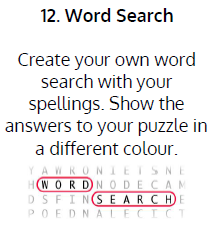 Use Word Search to practise spelling this week’s words:subdivide, subheading, submarine, submerge, subsoil, subtitle, subway, subzero.9.45-10.00Active breakLO: To boost my concentration through movement.Join in with the Go Noodle clip below to get you moving!100 FAST: Jumping Jacks - GoNoodle10.00-11.00EnglishSPaG Revision LO: To identify pronouns.LO: To orally rehearse a section of narrative.For today’s SPaG Daily Practice, revise your knowledge of pronouns. Watch the video and complete activity 2.Identifying pronouns - Year 3 - P4 - English - Catch Up Lesson - Home Learning with BBC Bitesize - BBC BitesizeFollow the link below to have a go at today’s English lesson:To orally rehearse a section of narrative (thenational.academy)11.00- 11.15 Break11.00- 11.15 Break11.00- 11.15 Break11.15-12.15MathsLO: To practise my recall of the 10 times table.LO: To read weighing scales with different intervals. Follow the link below to practise the 10 times table and get moving!KS1 Maths: The 10 Times Table with Webster the Spider - BBC TeachFollow the link below to have a go at today’s maths lesson:Reading weighing scales with different intervals (thenational.academy)12.15-1.00Dinner12.15-1.00Dinner12.15-1.00Dinner1.00-1.15StorytimeLO: To listen to a story for pleasure. Listen to Chapter 11 of Hotel Flamingo:Hotel Flamingo - World Book Day1.15-3.00Topic- ScienceLO: To explore the parts and functions of a plant.Follow the link below to have a go at today’s lesson: What are the parts and functions of a plant? (thenational.academy)Time and SubjectLearning ObjectiveTask/Link/Resources8.45-9.00ReadingL.O: To practise and consolidate existing reading skills.Read your individual reading book, either in your head or out loud.9.00-9.15Morning MathsLO: To consolidate recall of number facts.Revision LO: To divide by 2. Complete today’s Beat That- scroll down below today’s timetable to find the questions. Remember, it is the same one every day for a week. Can you beat your own score?Morning Maths: In Morning Maths today, you are going to revise your knowledge of division. Click the link below and select the video Divide by 2.Autumn Week 10 - Number: Multiplication & Division | White Rose Maths9.15-9.45SpellingLO:  LO: To practise Unit Fourteen RWI spelling words.This week, we are going to practise adding the prefix sub-.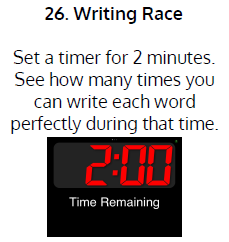 Use Writing Race to practise spelling this week’s words:subdivide, subheading, submarine, submerge, subsoil, subtitle, subway, subzero.9.45-10.00Active breakL.O: To boost my concentration through movement.Join in with the Go Noodle clip below to get you moving! Koo Koo Kanga Roo - Dinosaur Stomp (Dance-A-Long) - YouTube10.00-11.00EnglishSPaG Revision LO: To identify pronouns.LO: To investigate prefixes.For today’s SPaG Daily Practice, revise your knowledge of pronouns. Watch the video and complete activity 3.Identifying pronouns - Year 3 - P4 - English - Catch Up Lesson - Home Learning with BBC Bitesize - BBC BitesizeFollow the link below to have a go at today’s English lesson:To investigate prefixes (thenational.academy)11.00- 11.15 Break11.00- 11.15 Break11.00- 11.15 Break11.15-12.15MathsLO: To practise my recall of the 10 times table.LO: To weigh and compare masses in mixed units.Follow the link below to practise the 10 times table:Coconut Multiples - Reinforce Times Tables (topmarks.co.uk)Follow the link below to have a go at today’s maths lesson:Weighing and comparing masses in mixed units (thenational.academy)12.15-1.00Dinner12.15-1.00Dinner12.15-1.00Dinner1.00-1.15StorytimeLO: To listen to a story for pleasure. Listen to Chapter 12 of Hotel Flamingo:Hotel Flamingo - World Book Day1.15-2.30Topic- ScienceLO: To explore the parts and functions of a flower.Follow the link below to have a go at today’s lesson:What are the parts and functions of a flower? (thenational.academy)2.30-3.00FrenchLO: To revise naming colours in French.Listen to this song to practise naming colours in French: ♫ La Chanson des Couleurs ♫ French Colors Song ♫ Les Couleurs en Français ♫ Learn French Basics ♫ - YouTubePlay the ‘Colour Labelling in French’ game to test your knowledge:Crickweb | KS2 FrenchTime and SubjectLearning ObjectiveTask/Link/Resources8.45-9.00ReadingL.O: To practise and consolidate existing reading skills.Read your individual reading book, either in your head or out loud.9.00-9.15Morning MathsLO: To consolidate recall of number facts. Revision LO: To divide by 5.Complete today’s Beat That- scroll down below today’s timetable to find the questions. Remember, it is the same one every day for a week. Can you beat your own score?Morning Maths: In Morning Maths today, you are going to revise your knowledge of division. Click the link below and select the video Divide by 5.Autumn Week 10 - Number: Multiplication & Division | White Rose Maths9.15-9.45SpellingLO:  LO: To practise Unit Fourteen RWI spelling words.This week, we are going to practise adding the prefix sub-.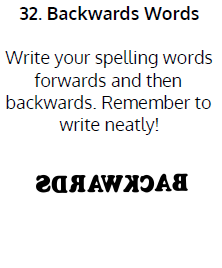 Use Backwards Words to practise spelling this week’s words:subdivide, subheading, submarine, submerge, subsoil, subtitle, subway, subzero.9.45-10.00Active breakLO: To boost my concentration through movement.Join in with the Go Noodle clip below to get you moving!Koo Koo Kanga Roo - All I Eat Is Pizza (Dance-A-Long) - YouTube10.00-11.00EnglishSPaG Revision LO: To identify verbs.LO: To revise our understanding of simple, compound and complex sentences.For today’s SPaG Daily Practice, revise your knowledge of verbs. Watch the video and complete activity 1.Identifying verbs - Year 3 - P4 - English - Catch Up Lesson - Home Learning with BBC Bitesize - BBC Bitesize  Follow the link below to have a go at today’s English lesson:To revise our understanding of simple, compound and complex sentences (thenational.academy)11.00- 11.15 Break11.00- 11.15 Break11.00- 11.15 Break11.15-12.15MathsLO: To practise my recall of the 10 times table.LO: To estimate masses.Follow the link below. Watch the 10 times table video and complete the first activity: The 10 times table - BBC BitesizeFollow the link below to have a go at today’s maths lesson:Estimating masses (thenational.academy)12.15-1.00Dinner12.15-1.00Dinner12.15-1.00Dinner1.00-1.15StorytimeLO: To listen to a story for pleasure. Listen to Chapter 13 of Hotel Flamingo:Hotel Flamingo - World Book Day1.15-3.00Topic- ScienceLO: To explore each stage of a plant’s life cycle.Follow the link to have a go at today’s lesson:What are the parts of a plant's life cycle? (thenational.academy)Time and SubjectLearning ObjectiveTask/Link/Resources8.45-9.00ReadingL.O: To practise and consolidate existing reading skills.Read your individual reading book, either in your head or out loud.9.00-9.15Morning MathsLO: To consolidate recall of number facts. Revision LO: To divide by 10.Complete today’s Beat That- scroll down below today’s timetable to find the questions. Remember, it is the same one every day for a week. Can you beat your own score?Morning Maths: In Morning Maths today, you are going to revise your knowledge of division. Click the link below and select the video Divide by 10.Autumn Week 10 - Number: Multiplication & Division | White Rose Maths9.15-9.45SpellingLO:  LO: To practise Unit Fourteen RWI spelling words.This week, we are going to practise adding the prefix sub-.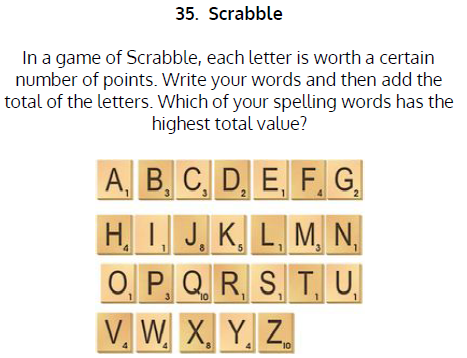 Use Scrabble to practise spelling this week’s words:subdivide, subheading, submarine, submerge, subsoil, subtitle, subway, subzero.9.45-10.00Active breakLO: To boost my concentration through movement.Join in with the Go Noodle clip below to get you moving!Run The Red Carpet - Hot Ticket | GoNoodle - YouTube10.00-11.00EnglishSPaG Revision LO: To identify verbs.LO: To generate ideas for writing. For today’s SPaG Daily Practice, revise your knowledge of verbs. Watch the video and complete activity 2.Identifying verbs - Year 3 - P4 - English - Catch Up Lesson - Home Learning with BBC Bitesize - BBC Bitesize Follow the link below to have a go at today’s English lesson:To generate ideas for writing (thenational.academy)11.00- 11.15 Break11.00- 11.15 Break11.00- 11.15 Break11.15-12.15MathsLO: To practise my recall of the 10 times table.LO: To measure volume.Follow the link below. Watch the 10 times table video and complete the second activity: The 10 times table - BBC BitesizeFollow the link below to have a go at today’s lesson:Measuring volume (thenational.academy)12.15-1.00Dinner12.15-1.00Dinner12.15-1.00Dinner1.00-1.15StorytimeLO:  LO: To listen to a story for pleasure.Listen to Chapter 14 of Hotel Flamingo:Hotel Flamingo - World Book Day1.15-3.00PE LO: To change direction and throw with power and precision.Follow the link to have a go at today’s PE lesson:Changing direction and throwing with power and precision (thenational.academy)Time and SubjectLearning ObjectiveTask/Link/Resources8.45-9.00ReadingL.O: To practise and consolidate existing reading skills.Read your individual reading book, either in your head or out loud.9.00-9.15Morning MathsLO: To consolidate recall of number facts.Revision LO: To multiply by 3.Complete today’s Beat That- scroll down below today’s timetable to find the questions. Remember, it is the same one every day for a week. Can you beat your own score?Morning Maths: In Morning Maths today, you are going to revise your knowledge of multiplication. Click the link below and select the video Multiply by 3.Autumn Week 11 - Number: Multiplication & Division | White Rose Maths9.15-9.45SpellingLO:  LO: To practise Unit Fourteen RWI spelling words.This week, we are going to practise adding the prefix sub-.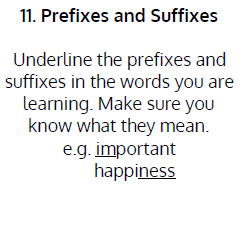 Use Prefixes and Suffixes to practise spelling this week’s words:subdivide, subheading, submarine, submerge, subsoil, subtitle, subway, subzero.Spelling Test:Scroll down below today’s timetable to use the look, cover, write, check sheet to help you to test yourself on this week’s words.9.45-10.00Active breakL.O: To boost my concentration through movement.Join in with the Go Noodle clip to get you moving!Boom Chicka Boom - Moose Tube | GoNoodle - YouTube10.00-11.00EnglishSPaG Revision LO: To identify verbs.LO: To develop a rich understanding of words associated with clever or sly traits.For today’s SPaG Daily Practice, revise your knowledge of verbs. Watch the video and complete activity 3.Identifying verbs - Year 3 - P4 - English - Catch Up Lesson - Home Learning with BBC Bitesize - BBC Bitesize  Follow the link below to have a go at today’s lesson: To develop a rich understanding of words associated with clever or sly traits (Part 1) (thenational.academy)11.00- 11.15 Break11.00- 11.15 Break11.00- 11.15 Break11.15-12.15MathsLO: To practise my recall of the 10 times table.LO: To measure and compare capacities in mixed units.Follow the link below. Watch the 10 times table video and complete the third activity: The 10 times table - BBC BitesizeFollow the link below to have a go at today’s lesson:Measuring and comparing capacities in mixed units (thenational.academy)12.15-1.00Dinner12.15-1.00Dinner12.15-1.00Dinner1.00-1.15StorytimeLO: To listen to a story for pleasure. Listen to Chapter 1 of Ladybird Audio Adventures: The Frozen World:Ladybird Audio Adventures: The Frozen World - World Book Day1.15-3:00Golden Time LO: To practise mindfulness.Have a go at this meditation:The Listening Game | Cosmic Kids Zen Den - Mindfulness for kids - YouTube Have a go at this fun Yoga session:Alice in Wonderland | A Cosmic Kids Yoga Adventure! - YouTubeYou could also choose to complete the art activity included below this week’s timetable.